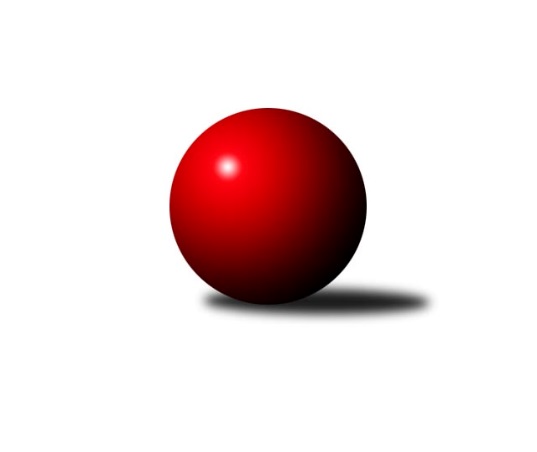 Č.9Ročník 2017/2018	15.8.2024 Přebor Plzeňského kraje 2017/2018Statistika 9. kolaTabulka družstev:		družstvo	záp	výh	rem	proh	skore	sety	průměr	body	plné	dorážka	chyby	1.	TJ Baník Stříbro	9	8	0	1	52.0 : 20.0 	(126.5 : 89.5)	2756	16	1897	859	41.7	2.	SK Škoda VS Plzeň B	9	7	0	2	47.0 : 25.0 	(137.5 : 78.5)	2771	14	1889	882	42	3.	TJ Dobřany B	9	6	1	2	43.0 : 29.0 	(112.0 : 104.0)	2744	13	1886	858	37	4.	TJ Sokol Díly A	9	6	0	3	40.0 : 32.0 	(103.5 : 112.5)	2582	12	1795	787	48.4	5.	TJ Sokol Újezd sv. Kříže	9	5	0	4	43.0 : 29.0 	(119.5 : 96.5)	2664	10	1820	845	40.9	6.	TJ Sokol Plzeň V.	9	3	3	3	37.0 : 35.0 	(104.5 : 111.5)	2795	9	1924	871	41.8	7.	TJ Sokol Kdyně C	9	4	1	4	35.0 : 37.0 	(106.5 : 109.5)	2691	9	1878	814	49.1	8.	Kuž.Holýšov B	9	3	0	6	34.0 : 38.0 	(109.0 : 107.0)	2803	6	1933	870	47.3	9.	TJ Havlovice B	9	3	0	6	29.0 : 43.0 	(91.0 : 125.0)	2564	6	1787	777	48.7	10.	TJ Sokol Pec pod Čerchovem	9	2	1	6	23.0 : 49.0 	(91.5 : 124.5)	2621	5	1849	772	62.4	11.	TJ Havlovice C	9	2	0	7	25.0 : 47.0 	(103.5 : 112.5)	2660	4	1854	806	50.4	12.	TJ Baník Stříbro B	9	2	0	7	24.0 : 48.0 	(91.0 : 125.0)	2593	4	1801	793	47.9Tabulka doma:		družstvo	záp	výh	rem	proh	skore	sety	průměr	body	maximum	minimum	1.	TJ Baník Stříbro	5	5	0	0	33.0 : 7.0 	(81.0 : 39.0)	3143	10	3208	3101	2.	SK Škoda VS Plzeň B	5	5	0	0	29.0 : 11.0 	(78.0 : 42.0)	3120	10	3167	2986	3.	TJ Dobřany B	5	4	1	0	29.0 : 11.0 	(69.5 : 50.5)	2553	9	2580	2520	4.	TJ Sokol Díly A	4	4	0	0	22.0 : 10.0 	(52.0 : 44.0)	2560	8	2586	2540	5.	TJ Sokol Kdyně C	4	3	0	1	20.0 : 12.0 	(53.0 : 43.0)	3076	6	3112	3001	6.	TJ Sokol Plzeň V.	5	2	2	1	24.0 : 16.0 	(60.5 : 59.5)	2553	6	2600	2509	7.	TJ Sokol Újezd sv. Kříže	4	2	0	2	19.0 : 13.0 	(53.0 : 43.0)	2551	4	2573	2523	8.	Kuž.Holýšov B	4	2	0	2	18.0 : 14.0 	(58.0 : 38.0)	2583	4	2617	2530	9.	TJ Havlovice B	4	2	0	2	16.0 : 16.0 	(44.0 : 52.0)	2453	4	2471	2407	10.	TJ Havlovice C	5	2	0	3	17.0 : 23.0 	(65.0 : 55.0)	2498	4	2565	2420	11.	TJ Baník Stříbro B	5	2	0	3	17.0 : 23.0 	(57.0 : 63.0)	3036	4	3133	2914	12.	TJ Sokol Pec pod Čerchovem	4	1	0	3	11.0 : 21.0 	(49.5 : 46.5)	2413	2	2482	2349Tabulka venku:		družstvo	záp	výh	rem	proh	skore	sety	průměr	body	maximum	minimum	1.	TJ Baník Stříbro	4	3	0	1	19.0 : 13.0 	(45.5 : 50.5)	2660	6	2965	2441	2.	TJ Sokol Újezd sv. Kříže	5	3	0	2	24.0 : 16.0 	(66.5 : 53.5)	2693	6	3104	2479	3.	SK Škoda VS Plzeň B	4	2	0	2	18.0 : 14.0 	(59.5 : 36.5)	2684	4	3229	2460	4.	TJ Dobřany B	4	2	0	2	14.0 : 18.0 	(42.5 : 53.5)	2792	4	3108	2479	5.	TJ Sokol Díly A	5	2	0	3	18.0 : 22.0 	(51.5 : 68.5)	2586	4	3020	2448	6.	TJ Sokol Plzeň V.	4	1	1	2	13.0 : 19.0 	(44.0 : 52.0)	2876	3	3164	2549	7.	TJ Sokol Kdyně C	5	1	1	3	15.0 : 25.0 	(53.5 : 66.5)	2595	3	3025	2357	8.	TJ Sokol Pec pod Čerchovem	5	1	1	3	12.0 : 28.0 	(42.0 : 78.0)	2663	3	2952	2378	9.	Kuž.Holýšov B	5	1	0	4	16.0 : 24.0 	(51.0 : 69.0)	2847	2	3099	2453	10.	TJ Havlovice B	5	1	0	4	13.0 : 27.0 	(47.0 : 73.0)	2587	2	3062	2425	11.	TJ Havlovice C	4	0	0	4	8.0 : 24.0 	(38.5 : 57.5)	2653	0	2874	2442	12.	TJ Baník Stříbro B	4	0	0	4	7.0 : 25.0 	(34.0 : 62.0)	2592	0	3030	2405Tabulka podzimní části:		družstvo	záp	výh	rem	proh	skore	sety	průměr	body	doma	venku	1.	TJ Baník Stříbro	9	8	0	1	52.0 : 20.0 	(126.5 : 89.5)	2756	16 	5 	0 	0 	3 	0 	1	2.	SK Škoda VS Plzeň B	9	7	0	2	47.0 : 25.0 	(137.5 : 78.5)	2771	14 	5 	0 	0 	2 	0 	2	3.	TJ Dobřany B	9	6	1	2	43.0 : 29.0 	(112.0 : 104.0)	2744	13 	4 	1 	0 	2 	0 	2	4.	TJ Sokol Díly A	9	6	0	3	40.0 : 32.0 	(103.5 : 112.5)	2582	12 	4 	0 	0 	2 	0 	3	5.	TJ Sokol Újezd sv. Kříže	9	5	0	4	43.0 : 29.0 	(119.5 : 96.5)	2664	10 	2 	0 	2 	3 	0 	2	6.	TJ Sokol Plzeň V.	9	3	3	3	37.0 : 35.0 	(104.5 : 111.5)	2795	9 	2 	2 	1 	1 	1 	2	7.	TJ Sokol Kdyně C	9	4	1	4	35.0 : 37.0 	(106.5 : 109.5)	2691	9 	3 	0 	1 	1 	1 	3	8.	Kuž.Holýšov B	9	3	0	6	34.0 : 38.0 	(109.0 : 107.0)	2803	6 	2 	0 	2 	1 	0 	4	9.	TJ Havlovice B	9	3	0	6	29.0 : 43.0 	(91.0 : 125.0)	2564	6 	2 	0 	2 	1 	0 	4	10.	TJ Sokol Pec pod Čerchovem	9	2	1	6	23.0 : 49.0 	(91.5 : 124.5)	2621	5 	1 	0 	3 	1 	1 	3	11.	TJ Havlovice C	9	2	0	7	25.0 : 47.0 	(103.5 : 112.5)	2660	4 	2 	0 	3 	0 	0 	4	12.	TJ Baník Stříbro B	9	2	0	7	24.0 : 48.0 	(91.0 : 125.0)	2593	4 	2 	0 	3 	0 	0 	4Tabulka jarní části:		družstvo	záp	výh	rem	proh	skore	sety	průměr	body	doma	venku	1.	Kuž.Holýšov B	0	0	0	0	0.0 : 0.0 	(0.0 : 0.0)	0	0 	0 	0 	0 	0 	0 	0 	2.	TJ Sokol Pec pod Čerchovem	0	0	0	0	0.0 : 0.0 	(0.0 : 0.0)	0	0 	0 	0 	0 	0 	0 	0 	3.	TJ Sokol Díly A	0	0	0	0	0.0 : 0.0 	(0.0 : 0.0)	0	0 	0 	0 	0 	0 	0 	0 	4.	TJ Dobřany B	0	0	0	0	0.0 : 0.0 	(0.0 : 0.0)	0	0 	0 	0 	0 	0 	0 	0 	5.	TJ Sokol Plzeň V.	0	0	0	0	0.0 : 0.0 	(0.0 : 0.0)	0	0 	0 	0 	0 	0 	0 	0 	6.	TJ Baník Stříbro	0	0	0	0	0.0 : 0.0 	(0.0 : 0.0)	0	0 	0 	0 	0 	0 	0 	0 	7.	TJ Havlovice C	0	0	0	0	0.0 : 0.0 	(0.0 : 0.0)	0	0 	0 	0 	0 	0 	0 	0 	8.	TJ Sokol Kdyně C	0	0	0	0	0.0 : 0.0 	(0.0 : 0.0)	0	0 	0 	0 	0 	0 	0 	0 	9.	TJ Baník Stříbro B	0	0	0	0	0.0 : 0.0 	(0.0 : 0.0)	0	0 	0 	0 	0 	0 	0 	0 	10.	TJ Sokol Újezd sv. Kříže	0	0	0	0	0.0 : 0.0 	(0.0 : 0.0)	0	0 	0 	0 	0 	0 	0 	0 	11.	SK Škoda VS Plzeň B	0	0	0	0	0.0 : 0.0 	(0.0 : 0.0)	0	0 	0 	0 	0 	0 	0 	0 	12.	TJ Havlovice B	0	0	0	0	0.0 : 0.0 	(0.0 : 0.0)	0	0 	0 	0 	0 	0 	0 	0 Zisk bodů pro družstvo:		jméno hráče	družstvo	body	zápasy	v %	dílčí body	sety	v %	1.	Jan Čech 	TJ Baník Stříbro 	7	/	9	(78%)	24.5	/	36	(68%)	2.	Ladislav Filek 	SK Škoda VS Plzeň B 	7	/	9	(78%)	24.5	/	36	(68%)	3.	Jan Ebelender 	TJ Dobřany B 	7	/	9	(78%)	24.5	/	36	(68%)	4.	Jan Vacikar 	TJ Baník Stříbro 	7	/	9	(78%)	22	/	36	(61%)	5.	Jaroslav Harančík 	TJ Baník Stříbro 	7	/	9	(78%)	22	/	36	(61%)	6.	Václav Praštil 	TJ Sokol Újezd sv. Kříže 	6	/	7	(86%)	19	/	28	(68%)	7.	Jiří Dohnal 	TJ Sokol Kdyně C 	6	/	7	(86%)	18.5	/	28	(66%)	8.	Ljubica Müllerová 	SK Škoda VS Plzeň B 	6	/	8	(75%)	26	/	32	(81%)	9.	Martin Vít 	SK Škoda VS Plzeň B 	6	/	8	(75%)	21	/	32	(66%)	10.	Jaroslav Pejsar 	TJ Sokol Plzeň V. 	6	/	8	(75%)	20	/	32	(63%)	11.	Michal Müller 	SK Škoda VS Plzeň B 	6	/	9	(67%)	27	/	36	(75%)	12.	Vladimír Šraga 	TJ Baník Stříbro 	6	/	9	(67%)	23	/	36	(64%)	13.	Jakub Janouch 	Kuž.Holýšov B 	6	/	9	(67%)	22.5	/	36	(63%)	14.	Marek Smetana 	TJ Dobřany B 	6	/	9	(67%)	22.5	/	36	(63%)	15.	Jiří Šlajer 	Kuž.Holýšov B 	6	/	9	(67%)	20	/	36	(56%)	16.	Tomáš Lukeš 	Kuž.Holýšov B 	6	/	9	(67%)	20	/	36	(56%)	17.	Jaroslav Pittr 	TJ Sokol Díly A 	6	/	9	(67%)	19	/	36	(53%)	18.	Jiří Rádl 	TJ Havlovice B 	6	/	9	(67%)	19	/	36	(53%)	19.	Václav Toupal 	TJ Havlovice B 	6	/	9	(67%)	18.5	/	36	(51%)	20.	Eva Kotalová 	TJ Sokol Kdyně C 	5	/	6	(83%)	17	/	24	(71%)	21.	Josef Fidrant 	TJ Sokol Kdyně C 	5	/	7	(71%)	17	/	28	(61%)	22.	Pavel Kučera 	TJ Sokol Plzeň V. 	5	/	7	(71%)	16.5	/	28	(59%)	23.	Jiří Jílek 	TJ Sokol Díly A 	5	/	7	(71%)	14	/	28	(50%)	24.	Petr Šabek 	TJ Sokol Újezd sv. Kříže 	5	/	8	(63%)	18	/	32	(56%)	25.	Jiří Kalista 	TJ Havlovice C 	5	/	8	(63%)	16.5	/	32	(52%)	26.	Luboš Špís 	TJ Dobřany B 	5	/	9	(56%)	20.5	/	36	(57%)	27.	Pavel Treppesch 	TJ Baník Stříbro 	5	/	9	(56%)	20.5	/	36	(57%)	28.	Jan Murin 	TJ Sokol Pec pod Čerchovem 	5	/	9	(56%)	20.5	/	36	(57%)	29.	Jaroslav Dufek 	TJ Sokol Újezd sv. Kříže 	5	/	9	(56%)	20.5	/	36	(57%)	30.	Ladislav Filek 	SK Škoda VS Plzeň B 	5	/	9	(56%)	18.5	/	36	(51%)	31.	Oldřich Jankovský 	TJ Sokol Újezd sv. Kříže 	5	/	9	(56%)	18.5	/	36	(51%)	32.	Dominik Král 	TJ Baník Stříbro B 	5	/	9	(56%)	18	/	36	(50%)	33.	Jaromír Byrtus 	TJ Sokol Díly A 	5	/	9	(56%)	17.5	/	36	(49%)	34.	Václav Šesták 	TJ Dobřany B 	5	/	9	(56%)	17.5	/	36	(49%)	35.	Jaroslav Jílek 	TJ Sokol Díly A 	5	/	9	(56%)	17	/	36	(47%)	36.	Jan Gottwald 	TJ Sokol Pec pod Čerchovem 	5	/	9	(56%)	17	/	36	(47%)	37.	Michael Martínek 	Kuž.Holýšov B 	4	/	5	(80%)	14.5	/	20	(73%)	38.	Petra Vařechová 	TJ Havlovice C 	4	/	7	(57%)	18	/	28	(64%)	39.	Jana Bradáčová 	TJ Havlovice C 	4	/	7	(57%)	15	/	28	(54%)	40.	Petr Vrba 	TJ Havlovice B 	4	/	7	(57%)	12	/	28	(43%)	41.	Miroslav Pivoňka 	TJ Sokol Újezd sv. Kříže 	4	/	8	(50%)	16.5	/	32	(52%)	42.	Zdeněk Housar 	TJ Sokol Pec pod Čerchovem 	4	/	8	(50%)	15.5	/	32	(48%)	43.	Bernard Vraniak 	TJ Baník Stříbro 	4	/	8	(50%)	14.5	/	32	(45%)	44.	Miroslav Lukáš 	TJ Havlovice C 	4	/	9	(44%)	17	/	36	(47%)	45.	Tomáš Kamínek 	TJ Sokol Újezd sv. Kříže 	4	/	9	(44%)	16.5	/	36	(46%)	46.	Karel Konvář 	TJ Sokol Plzeň V. 	4	/	9	(44%)	16	/	36	(44%)	47.	Jaroslav Pišta 	TJ Sokol Újezd sv. Kříže 	3	/	3	(100%)	8.5	/	12	(71%)	48.	Tereza Krumlová 	TJ Sokol Kdyně C 	3	/	5	(60%)	11	/	20	(55%)	49.	Petr Ježek 	Kuž.Holýšov B 	3	/	6	(50%)	12	/	24	(50%)	50.	Zdeněk Kuneš 	TJ Sokol Díly A 	3	/	7	(43%)	13.5	/	28	(48%)	51.	Lucie Trochová 	TJ Baník Stříbro B 	3	/	7	(43%)	12	/	28	(43%)	52.	Josef Nedoma 	TJ Havlovice B 	3	/	8	(38%)	15	/	32	(47%)	53.	Jana Pytlíková 	TJ Sokol Kdyně C 	3	/	8	(38%)	15	/	32	(47%)	54.	Jan Kučera 	TJ Dobřany B 	3	/	8	(38%)	13.5	/	32	(42%)	55.	Jiří Šašek 	TJ Sokol Plzeň V. 	3	/	8	(38%)	13	/	32	(41%)	56.	Martin Kupka 	SK Škoda VS Plzeň B 	3	/	9	(33%)	17	/	36	(47%)	57.	Ivana Lukášová 	TJ Havlovice C 	3	/	9	(33%)	16	/	36	(44%)	58.	Petr Diviš 	TJ Sokol Plzeň V. 	3	/	9	(33%)	14.5	/	36	(40%)	59.	Michal Lohr 	TJ Dobřany B 	3	/	9	(33%)	12.5	/	36	(35%)	60.	Tomáš Palka 	TJ Baník Stříbro B 	3	/	9	(33%)	12	/	36	(33%)	61.	Šárka Lipchavská 	TJ Baník Stříbro B 	2	/	2	(100%)	5	/	8	(63%)	62.	Patrik Kolář 	TJ Sokol Plzeň V. 	2	/	2	(100%)	4	/	8	(50%)	63.	Milena Pittnerová 	TJ Sokol Díly A 	2	/	3	(67%)	8.5	/	12	(71%)	64.	Ivan Vladař 	TJ Sokol Plzeň V. 	2	/	3	(67%)	8	/	12	(67%)	65.	Gabriela Bartoňová 	TJ Sokol Kdyně C 	2	/	5	(40%)	6.5	/	20	(33%)	66.	Jiří Punčochář 	TJ Baník Stříbro B 	2	/	6	(33%)	10	/	24	(42%)	67.	Jan Lommer 	TJ Sokol Kdyně C 	2	/	7	(29%)	12	/	28	(43%)	68.	Ivana Gottwaldová 	TJ Sokol Pec pod Čerchovem 	2	/	9	(22%)	16	/	36	(44%)	69.	Martin Šubrt 	TJ Havlovice B 	2	/	9	(22%)	15.5	/	36	(43%)	70.	Pavel Troch 	TJ Baník Stříbro B 	2	/	9	(22%)	12.5	/	36	(35%)	71.	Jiří Ochotný 	TJ Sokol Díly A 	2	/	9	(22%)	12	/	36	(33%)	72.	Miroslav Martínek 	Kuž.Holýšov B 	2	/	9	(22%)	12	/	36	(33%)	73.	Jiří Pivoňka ml.	TJ Havlovice B 	2	/	9	(22%)	9	/	36	(25%)	74.	Jan Murin 	TJ Sokol Pec pod Čerchovem 	2	/	9	(22%)	8.5	/	36	(24%)	75.	Milan Vlček 	TJ Baník Stříbro B 	1	/	1	(100%)	4	/	4	(100%)	76.	Václav Loukotka 	TJ Baník Stříbro B 	1	/	1	(100%)	3	/	4	(75%)	77.	Jan Jirovský 	TJ Sokol Plzeň V. 	1	/	1	(100%)	2.5	/	4	(63%)	78.	Zuzana Feketeová 	TJ Sokol Újezd sv. Kříže 	1	/	1	(100%)	2	/	4	(50%)	79.	Karel Ganaj 	TJ Baník Stříbro B 	1	/	3	(33%)	6	/	12	(50%)	80.	Jiří Pivoňka st.	TJ Havlovice C 	1	/	7	(14%)	13	/	28	(46%)	81.	Ivan Böhm 	TJ Sokol Pec pod Čerchovem 	1	/	7	(14%)	10.5	/	28	(38%)	82.	Martin Karkoš 	TJ Sokol Plzeň V. 	1	/	7	(14%)	10	/	28	(36%)	83.	Jiří Myslík 	Kuž.Holýšov B 	1	/	7	(14%)	8	/	28	(29%)	84.	Iveta Kouříková 	TJ Sokol Díly A 	0	/	1	(0%)	2	/	4	(50%)	85.	Karel Uxa 	SK Škoda VS Plzeň B 	0	/	1	(0%)	2	/	4	(50%)	86.	Josef Šnajdr 	SK Škoda VS Plzeň B 	0	/	1	(0%)	1.5	/	4	(38%)	87.	Tereza Housarová 	TJ Sokol Pec pod Čerchovem 	0	/	1	(0%)	1	/	4	(25%)	88.	Martin Krištof 	TJ Dobřany B 	0	/	1	(0%)	1	/	4	(25%)	89.	Václav Dubec 	TJ Baník Stříbro 	0	/	1	(0%)	0	/	4	(0%)	90.	Filip Ticháček 	TJ Havlovice C 	0	/	1	(0%)	0	/	4	(0%)	91.	Veronika Dohnalová 	TJ Sokol Kdyně C 	0	/	1	(0%)	0	/	4	(0%)	92.	Monika Fialová 	TJ Sokol Kdyně C 	0	/	2	(0%)	3	/	8	(38%)	93.	Jan Kapic 	TJ Sokol Pec pod Čerchovem 	0	/	2	(0%)	2.5	/	8	(31%)	94.	Lucie Strádalová 	TJ Sokol Kdyně C 	0	/	2	(0%)	1.5	/	8	(19%)	95.	Štěpánka Peštová 	TJ Sokol Kdyně C 	0	/	3	(0%)	3	/	12	(25%)	96.	Luboš Kohout 	TJ Havlovice B 	0	/	3	(0%)	2	/	12	(17%)	97.	Karel Bradáč 	TJ Havlovice C 	0	/	6	(0%)	8	/	24	(33%)	98.	Jaroslav Knap 	TJ Baník Stříbro B 	0	/	7	(0%)	8.5	/	28	(30%)Průměry na kuželnách:		kuželna	průměr	plné	dorážka	chyby	výkon na hráče	1.	Stříbro, 1-4	3064	2111	953	52.7	(510.8)	2.	TJ Sokol Kdyně, 1-4	3058	2095	963	50.9	(509.8)	3.	SK Škoda VS Plzeň, 1-4	3048	2085	963	52.9	(508.1)	4.	Kuželky Holýšov, 1-2	2551	1764	787	48.8	(425.3)	5.	Sokol Plzeň V, 1-4	2540	1764	776	40.8	(423.5)	6.	TJ Sokol Újezd Sv. Kříže, 1-2	2530	1758	772	41.1	(421.8)	7.	Sokol Díly, 1-2	2529	1750	778	43.1	(421.5)	8.	TJ Dobřany, 1-2	2524	1733	790	37.4	(420.7)	9.	Havlovice, 1-2	2477	1727	750	41.2	(412.9)	10.	Pec Pod Čerchovem, 1-2	2434	1709	724	55.4	(405.7)Nejlepší výkony na kuželnách:Stříbro, 1-4SK Škoda VS Plzeň B	3229	6. kolo	Martin Karkoš 	TJ Sokol Plzeň V.	616	8. koloTJ Baník Stříbro	3208	9. kolo	Jan Vacikar 	TJ Baník Stříbro	613	6. koloTJ Sokol Plzeň V.	3164	8. kolo	Jaroslav Harančík 	TJ Baník Stříbro	585	1. koloTJ Baník Stříbro	3153	6. kolo	Ladislav Filek 	SK Škoda VS Plzeň B	568	6. koloTJ Baník Stříbro	3144	1. kolo	Jaroslav Dufek 	TJ Sokol Újezd sv. Kříže	559	1. koloTJ Baník Stříbro B	3133	1. kolo	Jiří Šlajer 	Kuž.Holýšov B	555	9. koloTJ Baník Stříbro	3111	7. kolo	Šárka Lipchavská 	TJ Baník Stříbro B	554	8. koloTJ Baník Stříbro B	3107	8. kolo	Jan Vacikar 	TJ Baník Stříbro	553	7. koloTJ Sokol Újezd sv. Kříže	3104	1. kolo	Vladimír Šraga 	TJ Baník Stříbro	553	1. koloTJ Baník Stříbro	3101	4. kolo	Michal Müller 	SK Škoda VS Plzeň B	551	6. koloTJ Sokol Kdyně, 1-4TJ Sokol Kdyně C	3112	8. kolo	Josef Fidrant 	TJ Sokol Kdyně C	581	6. koloTJ Dobřany B	3108	8. kolo	Jiří Dohnal 	TJ Sokol Kdyně C	569	3. koloTJ Sokol Kdyně C	3101	6. kolo	Jan Ebelender 	TJ Dobřany B	562	8. koloTJ Sokol Kdyně C	3089	3. kolo	Michal Lohr 	TJ Dobřany B	556	8. koloKuž.Holýšov B	3086	3. kolo	Michael Martínek 	Kuž.Holýšov B	551	3. koloTJ Sokol Díly A	3020	4. kolo	Josef Fidrant 	TJ Sokol Kdyně C	548	8. koloTJ Sokol Kdyně C	3001	4. kolo	Jana Pytlíková 	TJ Sokol Kdyně C	547	8. koloTJ Sokol Pec pod Čerchovem	2952	6. kolo	Ivana Gottwaldová 	TJ Sokol Pec pod Čerchovem	545	6. kolo		. kolo	Josef Fidrant 	TJ Sokol Kdyně C	542	3. kolo		. kolo	Tereza Krumlová 	TJ Sokol Kdyně C	541	4. koloSK Škoda VS Plzeň, 1-4SK Škoda VS Plzeň B	3167	7. kolo	Ladislav Filek 	SK Škoda VS Plzeň B	576	5. koloSK Škoda VS Plzeň B	3165	9. kolo	Martin Vít 	SK Škoda VS Plzeň B	573	9. koloSK Škoda VS Plzeň B	3157	4. kolo	Michal Müller 	SK Škoda VS Plzeň B	561	9. koloSK Škoda VS Plzeň B	3123	5. kolo	Martin Vít 	SK Škoda VS Plzeň B	557	1. koloKuž.Holýšov B	3086	7. kolo	Ljubica Müllerová 	SK Škoda VS Plzeň B	549	7. koloTJ Sokol Kdyně C	3025	9. kolo	Jan Vacikar 	TJ Baník Stříbro	548	5. koloSK Škoda VS Plzeň B	2986	1. kolo	Martin Vít 	SK Škoda VS Plzeň B	548	4. koloTJ Sokol Plzeň V.	2981	4. kolo	Michael Martínek 	Kuž.Holýšov B	546	7. koloTJ Baník Stříbro	2965	5. kolo	Jiří Šlajer 	Kuž.Holýšov B	546	7. koloTJ Havlovice C	2832	1. kolo	Vladimír Šraga 	TJ Baník Stříbro	545	5. koloKuželky Holýšov, 1-2TJ Baník Stříbro	2634	8. kolo	Jiří Šlajer 	Kuž.Holýšov B	495	1. koloTJ Dobřany B	2621	6. kolo	Luboš Špís 	TJ Dobřany B	490	6. koloKuž.Holýšov B	2617	1. kolo	Michael Martínek 	Kuž.Holýšov B	487	6. koloKuž.Holýšov B	2596	6. kolo	Jiří Šlajer 	Kuž.Holýšov B	482	8. koloKuž.Holýšov B	2589	8. kolo	Jaroslav Harančík 	TJ Baník Stříbro	472	8. koloKuž.Holýšov B	2530	4. kolo	Václav Šesták 	TJ Dobřany B	466	6. koloTJ Sokol Díly A	2448	1. kolo	Jaroslav Pittr 	TJ Sokol Díly A	465	1. koloTJ Sokol Pec pod Čerchovem	2378	4. kolo	Jiří Šlajer 	Kuž.Holýšov B	465	4. kolo		. kolo	Michael Martínek 	Kuž.Holýšov B	465	8. kolo		. kolo	Tomáš Lukeš 	Kuž.Holýšov B	454	4. koloSokol Plzeň V, 1-4TJ Sokol Plzeň V.	2600	9. kolo	Jaroslav Pejsar 	TJ Sokol Plzeň V.	474	3. koloTJ Sokol Újezd sv. Kříže	2593	7. kolo	Petr Šabek 	TJ Sokol Újezd sv. Kříže	469	7. koloTJ Sokol Plzeň V.	2573	3. kolo	Miroslav Pivoňka 	TJ Sokol Újezd sv. Kříže	469	7. koloTJ Sokol Pec pod Čerchovem	2562	9. kolo	Josef Fidrant 	TJ Sokol Kdyně C	466	2. koloTJ Sokol Plzeň V.	2555	5. kolo	Jaroslav Pejsar 	TJ Sokol Plzeň V.	466	5. koloTJ Sokol Plzeň V.	2530	2. kolo	Pavel Kučera 	TJ Sokol Plzeň V.	466	2. koloTJ Sokol Kdyně C	2521	2. kolo	Jaroslav Pittr 	TJ Sokol Díly A	460	5. koloTJ Sokol Plzeň V.	2509	7. kolo	Jan Murin 	TJ Sokol Pec pod Čerchovem	458	9. koloTJ Havlovice B	2493	3. kolo	Jiří Šašek 	TJ Sokol Plzeň V.	456	5. koloTJ Sokol Díly A	2472	5. kolo	Petr Vrba 	TJ Havlovice B	451	3. koloTJ Sokol Újezd Sv. Kříže, 1-2TJ Baník Stříbro	2598	3. kolo	Jakub Janouch 	Kuž.Holýšov B	469	2. koloTJ Sokol Pec pod Čerchovem	2573	8. kolo	Jan Gottwald 	TJ Sokol Pec pod Čerchovem	466	8. koloTJ Sokol Újezd sv. Kříže	2573	3. kolo	Jan Čech 	TJ Baník Stříbro	463	3. koloTJ Sokol Újezd sv. Kříže	2563	5. kolo	Jan Vacikar 	TJ Baník Stříbro	460	3. koloTJ Sokol Újezd sv. Kříže	2545	8. kolo	Jaroslav Dufek 	TJ Sokol Újezd sv. Kříže	453	3. koloTJ Sokol Újezd sv. Kříže	2523	2. kolo	Jan Murin 	TJ Sokol Pec pod Čerchovem	447	8. koloKuž.Holýšov B	2513	2. kolo	Ivan Böhm 	TJ Sokol Pec pod Čerchovem	447	8. koloTJ Sokol Kdyně C	2357	5. kolo	Miroslav Pivoňka 	TJ Sokol Újezd sv. Kříže	445	3. kolo		. kolo	Tomáš Lukeš 	Kuž.Holýšov B	442	2. kolo		. kolo	Jaroslav Pišta 	TJ Sokol Újezd sv. Kříže	441	5. koloSokol Díly, 1-2TJ Sokol Díly A	2586	2. kolo	Jaroslav Pittr 	TJ Sokol Díly A	468	2. koloTJ Sokol Díly A	2568	6. kolo	Dominik Král 	TJ Baník Stříbro B	456	3. koloTJ Sokol Újezd sv. Kříže	2553	6. kolo	Jaroslav Jílek 	TJ Sokol Díly A	456	6. koloTJ Sokol Díly A	2544	3. kolo	Jaromír Byrtus 	TJ Sokol Díly A	453	6. koloTJ Sokol Díly A	2540	8. kolo	Jaroslav Jílek 	TJ Sokol Díly A	453	8. koloTJ Havlovice B	2525	2. kolo	Petr Vrba 	TJ Havlovice B	448	2. koloTJ Baník Stříbro B	2476	3. kolo	Milena Pittnerová 	TJ Sokol Díly A	447	2. koloTJ Havlovice C	2442	8. kolo	Jaroslav Jílek 	TJ Sokol Díly A	447	3. kolo		. kolo	Petr Šabek 	TJ Sokol Újezd sv. Kříže	446	6. kolo		. kolo	Petra Vařechová 	TJ Havlovice C	441	8. koloTJ Dobřany, 1-2TJ Dobřany B	2580	7. kolo	Jan Ebelender 	TJ Dobřany B	485	1. koloTJ Dobřany B	2575	5. kolo	Pavel Kučera 	TJ Sokol Plzeň V.	463	1. koloTJ Dobřany B	2559	1. kolo	Jan Ebelender 	TJ Dobřany B	458	7. koloTJ Sokol Plzeň V.	2549	1. kolo	Luboš Špís 	TJ Dobřany B	457	5. koloTJ Dobřany B	2531	9. kolo	Jiří Jílek 	TJ Sokol Díly A	454	9. koloTJ Sokol Díly A	2530	9. kolo	Jan Ebelender 	TJ Dobřany B	447	5. koloTJ Dobřany B	2520	2. kolo	Jan Ebelender 	TJ Dobřany B	445	9. koloSK Škoda VS Plzeň B	2514	2. kolo	Petr Vrba 	TJ Havlovice B	444	7. koloTJ Baník Stříbro B	2458	5. kolo	Marek Smetana 	TJ Dobřany B	440	9. koloTJ Havlovice B	2428	7. kolo	Jan Ebelender 	TJ Dobřany B	439	2. koloHavlovice, 1-2TJ Havlovice C	2565	7. kolo	Jana Bradáčová 	TJ Havlovice C	474	7. koloTJ Sokol Újezd sv. Kříže	2562	4. kolo	Petra Vařechová 	TJ Havlovice C	470	5. koloTJ Havlovice C	2555	5. kolo	Petra Vařechová 	TJ Havlovice C	458	7. koloTJ Sokol Kdyně C	2481	1. kolo	Petra Vařechová 	TJ Havlovice C	457	3. koloTJ Sokol Újezd sv. Kříže	2479	9. kolo	Jan Vacikar 	TJ Baník Stříbro	451	2. koloTJ Dobřany B	2479	3. kolo	Václav Toupal 	TJ Havlovice B	450	8. koloTJ Havlovice C	2476	9. kolo	Jaroslav Dufek 	TJ Sokol Újezd sv. Kříže	449	4. koloTJ Sokol Kdyně C	2474	7. kolo	Jiří Rádl 	TJ Havlovice B	449	1. koloTJ Havlovice C	2473	3. kolo	Josef Fidrant 	TJ Sokol Kdyně C	448	1. koloTJ Havlovice B	2471	1. kolo	Jana Bradáčová 	TJ Havlovice C	447	3. koloPec Pod Čerchovem, 1-2SK Škoda VS Plzeň B	2532	3. kolo	Michal Müller 	SK Škoda VS Plzeň B	467	3. koloTJ Sokol Pec pod Čerchovem	2482	2. kolo	Jiří Jílek 	TJ Sokol Díly A	455	7. koloTJ Sokol Díly A	2462	7. kolo	Martin Šubrt 	TJ Havlovice B	445	5. koloTJ Sokol Pec pod Čerchovem	2452	7. kolo	Martin Vít 	SK Škoda VS Plzeň B	436	3. koloTJ Havlovice B	2425	5. kolo	Jan Murin 	TJ Sokol Pec pod Čerchovem	433	2. koloTJ Baník Stříbro B	2405	2. kolo	Jan Murin 	TJ Sokol Pec pod Čerchovem	432	5. koloTJ Sokol Pec pod Čerchovem	2368	3. kolo	Jan Murin 	TJ Sokol Pec pod Čerchovem	428	3. koloTJ Sokol Pec pod Čerchovem	2349	5. kolo	Jan Gottwald 	TJ Sokol Pec pod Čerchovem	428	3. kolo		. kolo	Lucie Trochová 	TJ Baník Stříbro B	425	2. kolo		. kolo	Jiří Ochotný 	TJ Sokol Díly A	424	7. koloČetnost výsledků:	8.0 : 0.0	2x	7.0 : 1.0	6x	6.0 : 2.0	19x	5.0 : 3.0	7x	4.0 : 4.0	3x	3.0 : 5.0	7x	2.0 : 6.0	5x	1.0 : 7.0	5x